МУНИЦИПАЛЬНОЕ КАЗЕННОЕ ДОШКОЛЬНОЕ ОБЩЕОБРАЗОВАТЕЛЬНОЕ УЧРЕЖДЕНИЕ ГОРОДА НОВОСИБИРСКА «ДЕТСКИЙ САД № 491 «ЛУЧИКИ»Адрес г. Новосибирск, ул. Кропоткина, 130/4телефон 283-09-28, факс 273-59-40,  e-mail ds491@mail.ruПубликация из опыта работы Живые звуки, или фонетика для дошкольниковПодготовка дошкольников с нарушениями речи к чтению и письму.             Начальный этап профилактики дисграфии и дислексии.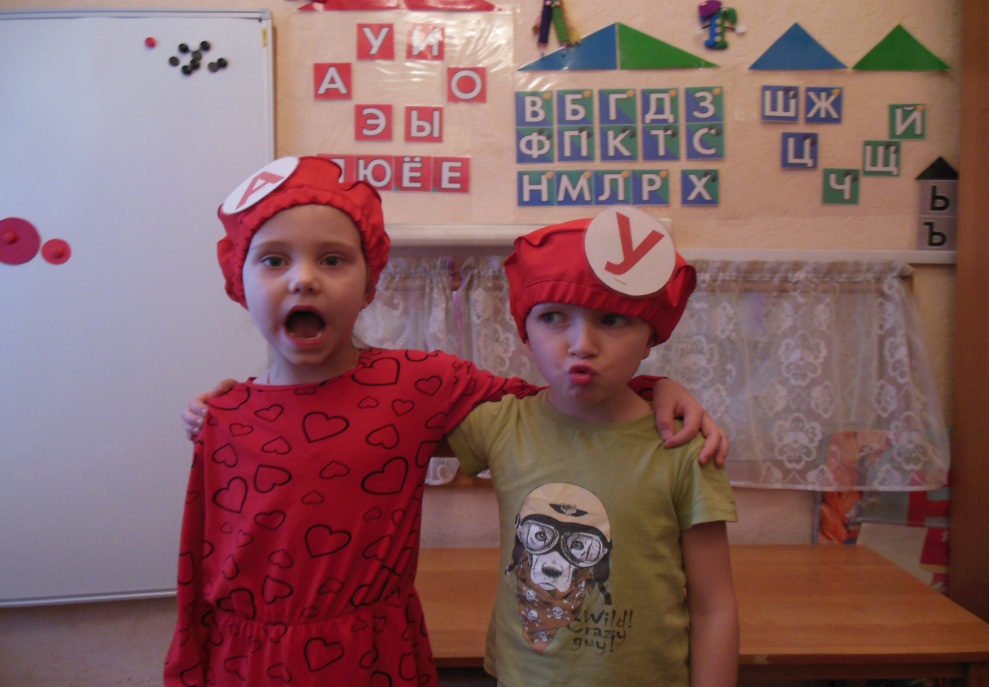 Учитель-логопедвысшей квалификационной категории: Фомичева Лариса Владимировна                                                                                                           Воспитатель                                            высшей квалификационной категории:                                            Антошина Елена Сергеевна                                              2021   Живые звуки, или фонетика для дошкольниковПодготовка дошкольников с нарушениями речи к чтению и письму. Начальный этап профилактики дисграфии и дислексии.В эту страну попасть непросто.
Грамота там живёт.
И по тропе красивой речи
Нас она поведёт.
Надо всем детям научиться
Правильно говорить.
В эту страну сейчас умчимся,
Будем всегда там жить.Правильная страна,Грамотная страна.
Там говорят и пишут детиВерно все слова.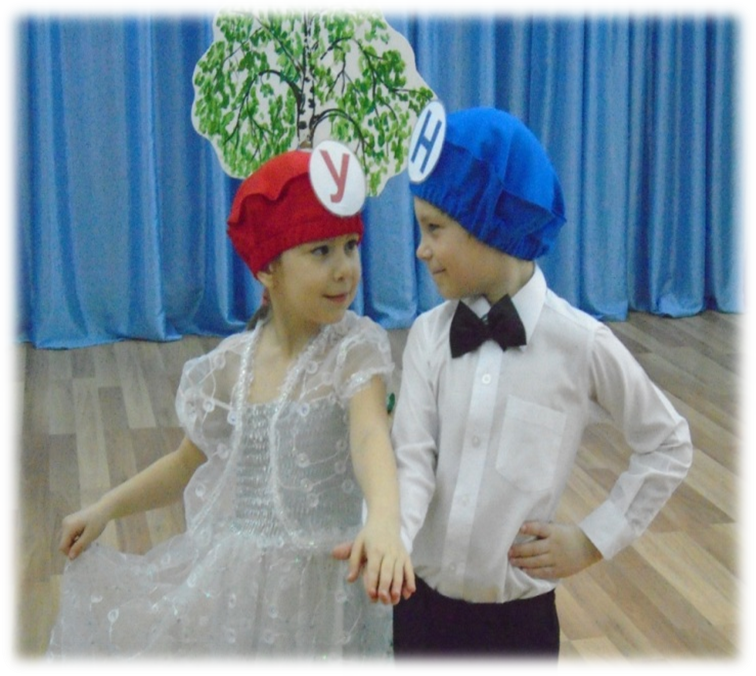     Обследование дошкольников, принятых на логопедические занятия в группы комбинированной направленности для детей с ТНР в муниципальном казенном дошкольном  образовательном учреждении города Новосибирска «Детский сад № 491 «Лучики», показало, что у детей отмечается несформированность произношения, дефекты фонематического восприятия, неподготовленность к овладению звуковым анализом и синтезом.  При этом фонематический слух и фонематическое восприятие нарушены у всех детей с ОНР и ФФНР, что обусловлено спецификой речевого нарушения – дизартрией, когда недостаточно четкие артикуляторные образы звуков, произносимые ребенком, оставляют в слуховой памяти нечеткие следы, снижая тем самым уровень слуха и восприятия.   Недоразвитие фонематического  слуха в дошкольном возрасте является одной из причин, приводящих в условиях школьного обучения к дисграфии — нарушению письма, характеризующегося наличием стойких ошибок, и дислексии — нарушению процесса чтения.   Чтобы в письменной форме передать устную речь, ребенку недостаточно только знание букв. Дошкольнику прежде всего следует представлять количество звуков в слове и их последовательность, то есть овладеть звуковым анализом.     Первой ступенью в этом процессе является выделение в словах гласных звуков, второй ступенью – вычленение легко произносимых согласных звуков.    Для формирования у дошкольников с нарушениями речи именно этих навыков предназначено авторское  учебно-методическое (дидактическое) пособие для групповой работы «Логопедические береты».  В качестве  вспомогательного средства мы  успешно применяем  «логопедические береты» - зрительные символы гласных и согласных твердых звуков (красные береты с гласными буквами А, У, И, О, Э, Ы  и синие береты с согласными буквами М, Н, П, Т, К, Х, В, Ф).   Многолетний опыт работы с детьми с нарушениями речи позволяет нам утверждать, что  использование «логопедических беретов» в качестве  зрительных символов гласных и согласных твердых звуков, помогает дошкольникам сделать первый, доступный и уверенный шаг на пути к усвоению письменной речи.   Применяя пособие «Логопедические береты» мы можем в игровой форме развивать слуховое внимание, развивать фонематический слух; формировать понятия «гласный звук»,  «согласный твердый звук»;  закреплять зрительные образы гласных и согласных букв; учить детей различать и дифференцировать понятия «звук» и «буква»; закреплять навыки звукобуквенного анализа и синтеза слияний гласных звуков, обратных и прямых слогов, слов (мак, паук…); формировать готовность к чтению и письму.   Для формирования у старших дошкольников навыков звукового анализа, закрепления навыков звукобуквенной символизации  используем фонетические сказки про гласные звуки.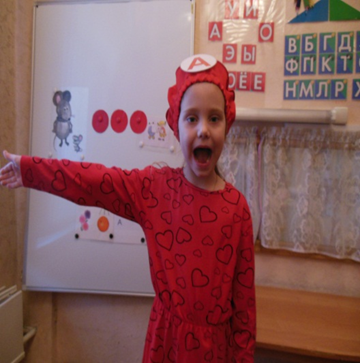 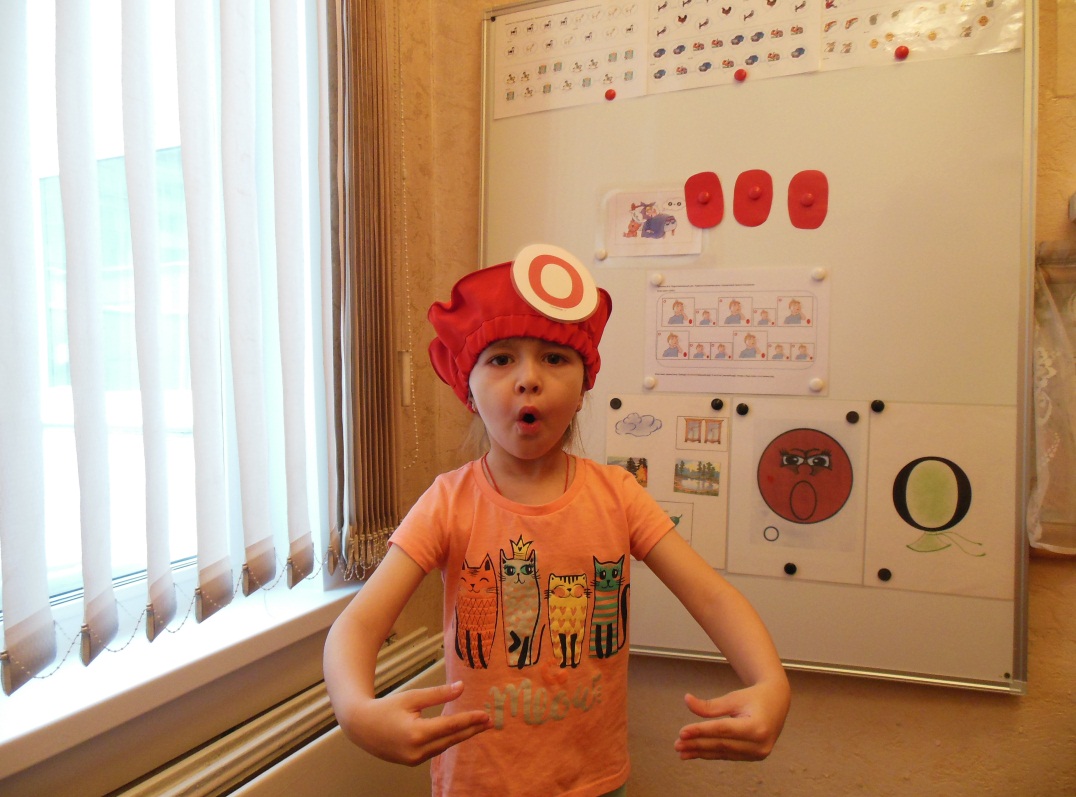    Педагог (учитель-логопед, воспитатель) предлагает детям послушать сказку о гласном звуке, ответить на вопросы, выполнить задания. Затем педагог предлагает детям превратиться в гласный звук с помощью логопедического берета и пересказать сказку от лица гласного звука. Игра «Подарки». Формировать навык дифференциации гласных звуков в  словах (ударная начальная позиция)   помогают куклы Аня, Уля, Оля, Ира, Элина в логопедических беретах (количество кукол определяется пройденными гласными звуками). Отдельно на наборном полотне стоят картинки (аист, ослик, утка, ива, эскимо и т.д.). Педагог  предлагает детям рассмотреть картинки, подумать, с каких гласных звуков начинаются их названия, и  разложить перед куклами с соответствующими буквами на красных беретах. Затем дети называют картинки – подарки  для каждой куклы.   Для  дифференциации согласных звуков в  словах (начальная позиция) в гости к детям приходят куклы Маша, Наташа, Катя, Таня в логопедических беретах (количество кукол определяется пройденными согласными звуками). Отдельно на наборном полотне стоят картинки (мак, ноты, кот, тапки и т.д.). Логопед предлагает детям рассмотреть картинки, подумать, с каких согласных звуков начинаются их названия, и разложить перед куклами с соответствующими буквами на синих беретах. Затем дети называют картинки – подарки  для каждой куклы.     Наглядно показать дошкольникам слияние звуков для образования слога (сначала на примере слияния гласных (АУ, УА, ОИ, УО и т. д.), затем обратные слоги с простыми согласными (АМ, ОТ, УП, ИН и т. д.) помогает игра «Как  «подружились» звуки». Педагог  приглашает детей с помощью логопедических  беретов превратиться в звуки. Взрослый говорит: «Сейчас мы будем учиться составлять слоги». При их составлении выбираются двое детей: один из них будет выполнять роль гласного звука (например А), другой - согласного (например Н). Играющие встают на небольшом расстоянии. Начинает игру «гласный», он долго протягивает свой звук и идет навстречу «согласному», который кратко проговаривает свой звук. Когда дети встретились, обнялись, звуки «подружились», получился слог АН. После того как дети усвоят образование слияний гласных и обратных слогов, они учатся составлять прямые слоги. Для этого дети меняются местами: «согласный» начинает игру, он  протягивает свой звук и идет  навстречу «гласному», который проговаривает свой звук.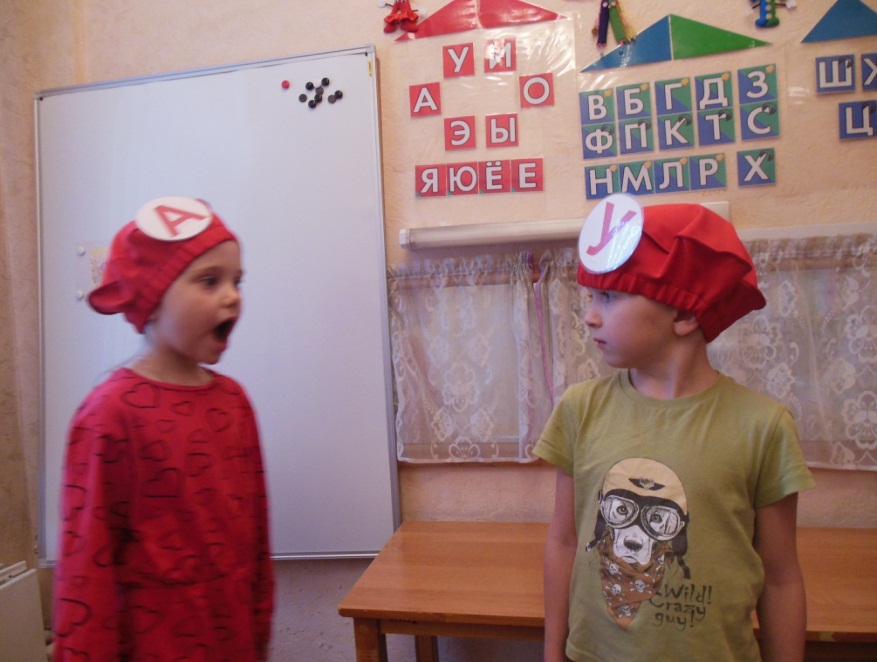 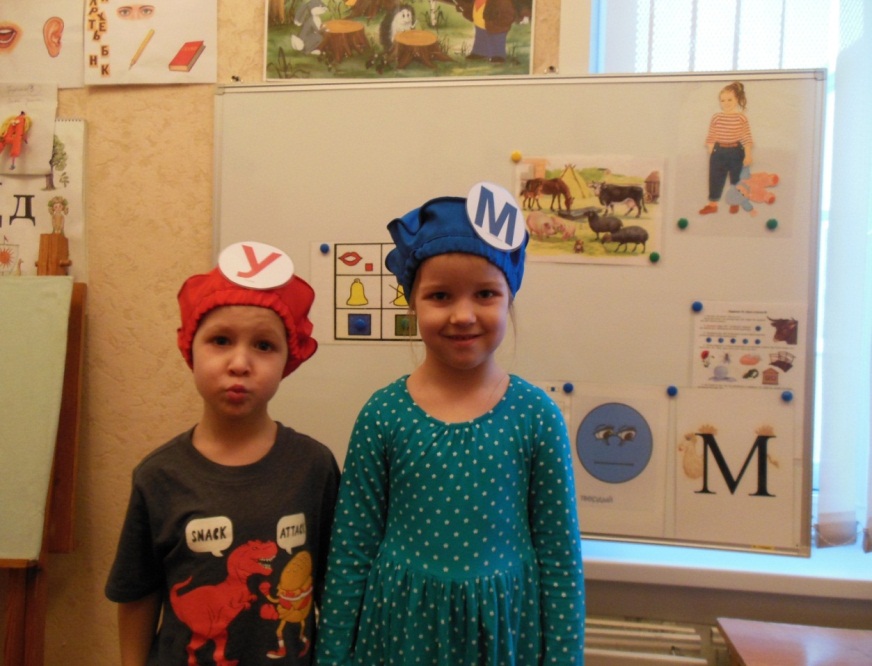 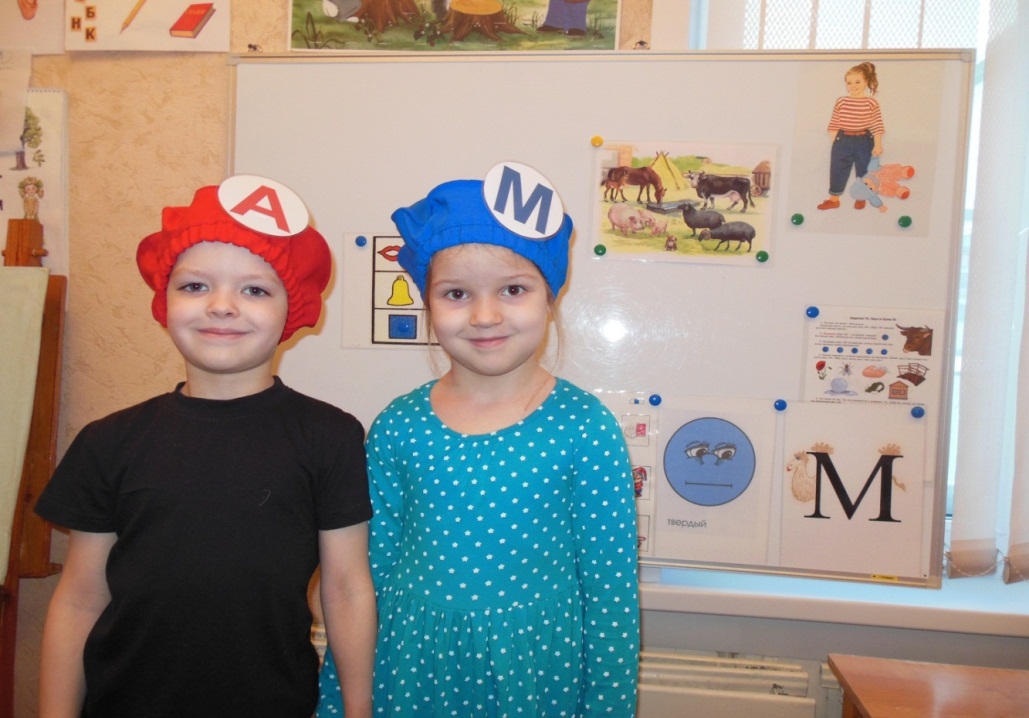  Игры «Живые звуки»,  «Собери слово»,  «Какое слово получилось?»развивают слуховое внимание, фонематический слух, навыки звукобуквенного анализа и синтеза.   Игры «Живые звуки». Педагог  предлагает детям превратиться в звуки, надев логопедические  береты (красные береты с гласными буквами  и синие береты с согласными буквами по теме занятия).Логопед: – Гласные звуки очень любят петь, а согласные  подпевать. Послушайте песенку. Логопед произносит слияния  двух гласных звуков  (обратные слоги, прямые слоги - по теме занятия).Логопед:– Повторите песенку.– Какой 1-й звук? 2-й?...– Сколько звуков вы услышали?– А теперь выйдут те звуки, которые вы слышали в песенке.Дети встают парами, чтобы получились соответствующие слияния или слоги. Остальные дети читают хором получившиеся  слияния или слоги.Педагог:– Что нужно сделать, чтобы получилась песенка (И-А)? …Игра «Собери слово». Педагог  предлагает детям превратиться в звуки, надев логопедические  береты (красные береты с буквами А, О,  синие береты с буквами М, К, Т). На магнитной доске  выставляется картинка  мак (кот, ком, том).  Педагог  предлагает детям подумать, из каких звуков   состоит слово мак. Дети в беретах с буквами М, А, К встают, чтобы получилось слово мак. Остальные дети читают хором получившееся слово.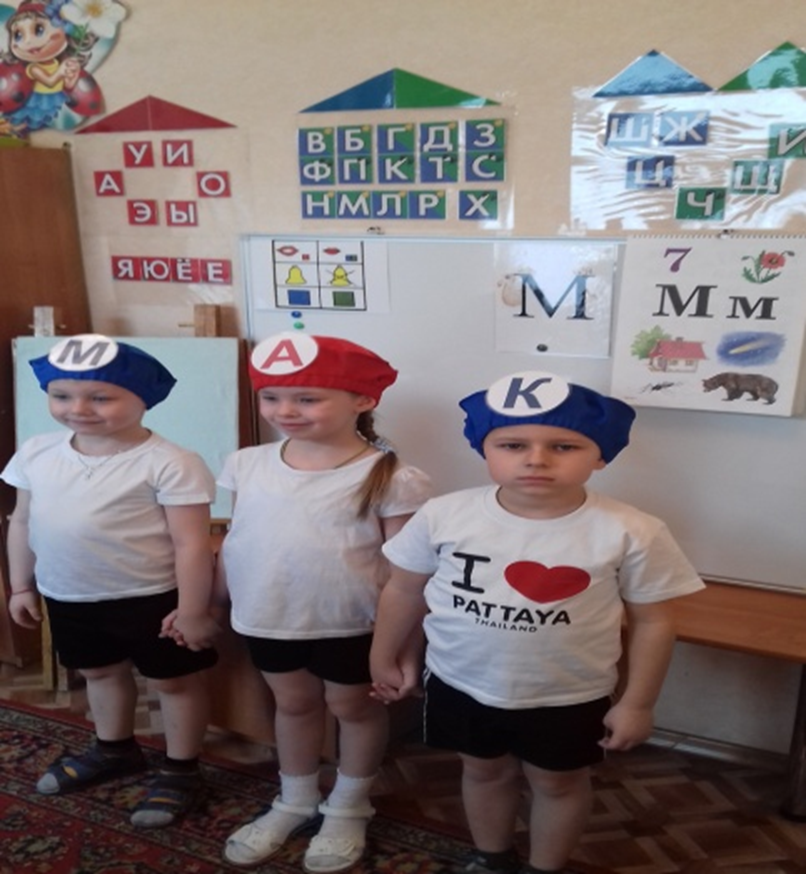 Игра «Какое слово получилось?»  Педагог  предлагает детям выбрать себе логопедические  береты с пройденными буквами (например, красные береты с буквами А, У,  синие береты с буквами  П, К) и превратиться в живые звуки.  Педагог приглашает появиться их по одному, спрашивая у остальных детей, какой «появился звук». В какой последовательности должны встать дети-звуки, что бы получилось слово?  Какое слово получилось? Остальные дети читают  получившееся  слово.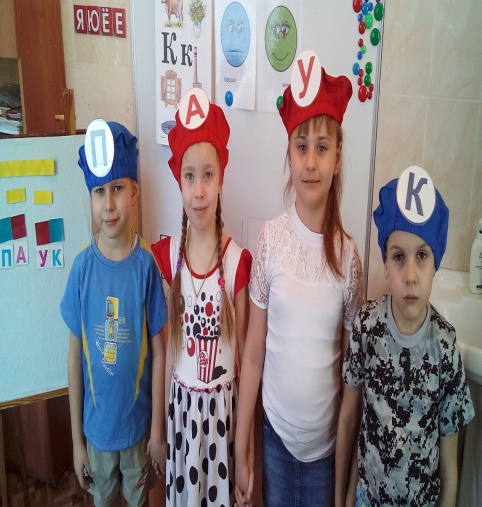 В рамках ежегодного Театрального фестиваля МК ДОУ детский сад №491 была представлена авторская театрализованная логопедическая сказка «ТЕРЕМОК ЗВУКОВ»  для детей старшего дошкольного возраста. Через театрализованную деятельность создаем условия для формирования положительной мотивационной направленности к логопедическим занятиям, развитие интереса к языку; развития фонематического восприятия; закрепления представлений о пройденных речевых звуках (гласных и согласных твердых), закрепление их символики с помощью вспомогательных средств - «логопедических беретов»; закрепления навыка звукобуквенного анализа и синтеза обратных и прямых слогов; развития мотивационных устремлений ребенка на исправление своих речевых дефектов           Практическая коррекционно-развивающая работа показала, что дошкольники с нарушениями речи проявляют стойкий интерес к играм с превращениями  в «живые звуки» с помощью логопедических  беретов (красные береты с гласными буквами  и синие береты с согласными буквами) и хорошо усваивают «чтение» различных звукосочетаний гласных, обратных и прямых слогов, слов (мак, утки…).   Это является начальным этапом профилактики дисграфии и дислексии у дошкольников с нарушениями речи.Список литературы:Александрова Т.В. Живые звуки, или Фонетика для дошкольников. -  СПб.; «Детство- Пресс», 2005. Нищева Н. В. Современная	 система 	коррекционной	 работы в логопедической группе для детей с общим недоразвитием речи (с 3 до 7 лет). — СПб.: ООО «ИЗДАТЕЛЬСТВО «ДЕТСТВО-ПРЕСС», 2015. 3. Нищева Н. В. Обучение грамоте детей дошкольного возраста. Парциальная программа. — СПб. : ООО «ИЗДАТЕЛЬСТВО «ДЕТСТВО-ПРЕСС», 2015.4.Ткаченко Т.А. Звуки и знаки. Гласные. Легко произносимые согласные звуки.Подготовка дошкольников к чтению и письму. — Москва. ЮНВЕС 2001